MOÇÃO Nº 174/2021Manifesta apelo ao Prefeito Municipal pela troca de cerca de 12 lâmpadas na extensão das Ruas Cândido Antônio Zanata que dá acesso aos Bairros Chácaras Califórnia e Beira Rio e Rua Dr. Alfredo Ribeira Nogueira, bairro Gleba Califórnia, neste município.Senhor Presidente Srs. Vereadores                                      CONSIDERANDO, que este Vereador vem sendo constantemente procurados por moradores dos referidos bairros solicitando essa providência,                                   CONSIDERANDO, que nas referidas ruas há uma grande quantidade de lâmpadas queimadas, causando ainda mais insegurança aos usuários,                                       CONSIDERANDO, que o local tem grande fluxo, veículos, pedestres e ciclistas, principalmente no período noturno, CONSIDERANDO, que no referido local já houve estupros e com a escuridão moradores dos referidos bairros ficam ainda mais tensos e receosos de novas ocorrências.       Ante o exposto e nos termos do Capítulo IV do Título V do Regimento Interno desta Casa de Leis, a CÂMARA MUNICIPAL DE SANTA BÁRBARA D’OESTE, ESTADO DE SÃO PAULO, apelo ao Prefeito Municipal pela troca de cerca de 12 lâmpadas na extensão das Ruas Cândido Antônio Zanata que dá acesso aos Bairros Chácaras Califórnia e Beira Rio e a Rua Dr. Alfredo Ribeira Nogueira, neste município.Plenário “Dr. Tancredo Neves”, em 09 de março de 2.021.JESUS                 Valdenor de Jesus G. Fonseca	   -Vereador-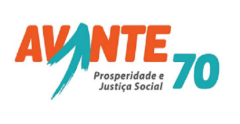 